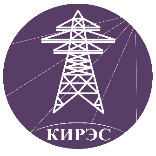 Общество с ограниченной ответственностью«Кировские электрические сети»(ООО «КИРЭС»)Общество с ограниченной ответственностью«Кировские электрические сети»(ООО «КИРЭС»)Общество с ограниченной ответственностью«Кировские электрические сети»(ООО «КИРЭС»)